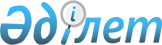 Об утверждении бюджета сельского округа "Дөң" на 2019-2021 годы
					
			С истёкшим сроком
			
			
		
					Решение Хромтауского районного маслихата Актюбинской области от 4 января 2018 года № 276. Зарегистрировано Управлением юстиции Хромтауского района Департамента юстиции Актюбинской области 8 января 2018 года № 3-12-198. Прекращено действие в связи с истечением срока
      В соответствии со статьей 6 Закона Республики Казахстан от 23 января 2001 года "О местном государственном управлении и самоуправлении в Республике Казахстан" и с пунктом 2 статьи 9–1 Бюджетного Кодекса Республики Казахстан от 4 декабря 2008 года Хромтауский районный маслихат РЕШИЛ:
      1. Утвердить бюджет сельского округа "Дөң" на 2019-2021 годы согласно приложениям 1, 2, 3 соответственно, в том числе на 2019 год в следующих объемах:
      1) доходы 22 540 тысяч тенге;
      в том числе:
      налоговые поступления 6 666 тысяч тенге;
      неналоговые поступления 0 тысяч тенге;
      поступления от продажи основного капитала 0 тысяч тенге;
      поступления трансфертов 15 940 тысяч тенге;
      2) затраты 22 540 тысяч тенге;
      3) чистое бюджетное кредитование 0 тысяч тенге;
      в том числе:
      бюджетные кредиты 0 тысяч тенге;
      погашение бюджетных кредитов 0 тысяч тенге;
      4) сальдо по операциям с финансовыми активами 0 тысяч тенге;
      в том числе:
      приобретение финансовых активов 0 тысяч тенге;
      поступления от продажи финансовых активов государства 0 тысяч тенге;
      5) дефицит (профицит) бюджета 0 тысяч тенге;
      6) финансирование дефицита (использование профицита)
      бюджета 0 тысяч тенге;
      в том числе:
      поступление займов 0 тысяч тенге;
      погашение займов 0 тысяч тенге;
      используемые остатки бюджетных средств 0 тысяч тенге.
      2. Учесть, что в доход бюджета сельского округа зачисляются:
      Налоговые поступления:
      индивидуальный подоходный налог по доходам, не облагаемым у источника выплаты, физических лиц, зарегистрированных на территории города районного значения, села, поселка, сельского округа;
      налог на имущество физических лиц, имущество которых находится на территории города районного значения, села, поселка, сельского округа;
      земельный налог на земли населенных пунктов с физических и юридических лиц, земельный участок которых находится в городе районного значения, селе, поселке;
      налог на транспортные средства с физических и юридических лиц, зарегистрированных в городе районного значения, селе, поселке;
      плата за размещение наружной (визуальной) рекламы на:
      объектах стационарного размещения рекламы в полосе отвода автомобильных дорог общего пользования республиканского значения, проходящих через территории городов районного значения, сел, поселков, сельских округов;
      объектах стационарного размещения рекламы в полосе отвода автомобильных дорог общего пользования областного значения, проходящих через территории городов районного значения, сел, поселков, сельских округов;
      объектах стационарного размещения рекламы в полосе отвода автомобильных дорог общего пользования районного значения;
      открытом пространстве за пределами помещений в городе районного значения, селе, поселке.
      Неналоговые поступления:
      штрафы, налагаемые акимами городов районного значения, сел, поселков, сельских округов за административные правонарушения;
      добровольные сборы физических и юридических лиц;
      доходы от коммунальной собственности города районного значения, села, поселка, сельского округа (коммунальной собственности местного самоуправления):
      поступления части чистого дохода коммунальных государственных предприятий, созданных по решению аппарата акима города районного значения, села, поселка, сельского округа;
      доходы на доли участия в юридических лицах, находящиеся в коммунальной собственности города районного значения, села, поселка, сельского округа (коммунальной собственности местного самоуправления);
      доходы от аренды имущества коммунальной собственности города районного значения, села, поселка, сельского округа (коммунальной собственности местного самоуправления);
      другие доходы от коммунальной собственности города районного значения, села, поселка, сельского округа (коммунальной собственности местного самоуправления);
      другие неналоговые поступления в бюджеты города районного значения, села, поселка, сельского округа.
      3. Поступлениями в бюджеты города районного значения, села, поселка, сельского округа от продажи основного капитала являются деньги от продажи
      государственного имущества, закрепленного за государственными учреждениями, финансируемыми из бюджета города районного значения, села, поселка, сельского округа.
      4. Поступлениями трансфертов в бюджеты города районного значения, села, поселка, сельского округа являются трансферты из районного (города областного значения) бюджета.
      5. Учесть и принять к руководству, что в соответствии со статьей 8 Закона Республики Казахстан от 30 ноября 2018 года "О республиканском бюджете на 2019 - 2021 годы" установлено:
      с 1 января 2019 года:
      1) минимальный размер заработной платы – 42 500 тенге;
      2) месячный расчетный показатель для исчисления пособий и иных социальных выплат, а также для применения штрафных санкций, налогов и других платежей в соответствии с законодательством Республики Казахстан - 2 525 тенге;
      3) величина прожиточного минимума для исчисления размеров базовых социальных выплат – 29 698 тенге.
      6. В соответствии с решением районного маслихата от 24 декабря 2018 года № 263 "Об утверждении Хромтауского районного бюджета на 2019 - 2021 годы" предусмотрены на 2019 год объем субвенций, передаваемые из районного бюджета в бюджет сельского округа "Дөң" в сумме – 15 940 тысяч тенге.
      7. Государственному учреждению "Аппарат Хромтауского районного маслихата" в установленном законодательством порядке обеспечить:
      1) государственную регистрацию настоящего решения в Департаменте юстиции Актюбинской области;
      2) направление настоящего решения на официальное опубликование в периодических печатных изданиях и Эталонном контрольном банке нормативных правовых актов Республики Казахстан;
      3) размещение настоящего решения на интернет-ресурсе Хромтауского районного маслихата.
      8. Настоящее решение вводится в действие с 1 января 2019 года. Бюджет сельского округа "Дөң" на 2019 год  Бюджет сельского округа "Дөң" на 2020 год  Бюджет сельского округа "Дөң" на 2021 год 
					© 2012. РГП на ПХВ «Институт законодательства и правовой информации Республики Казахстан» Министерства юстиции Республики Казахстан
				
      Председатель сессии Хромтауского районного маслихата 

Ж. Камбаров

      Секретарь Хромтауского районного маслихата 

Д. Мулдашев
Приложение № 1к решению районного маслихатаот 4 января 2019 года № 276
категория
группа
подгруппа
наименование
сумма (тысяч тенге)
1. Доходы
22 540
1
Налоговые поступления
6 666
01
Подоходный налог
533
2
Индивидуальный подоходный налог
533
03
Социальный налог
0
1
Социальный налог
0
04
Налоги на собственность
6 133
1
Налоги на имущество
255
3
Земельный налог
462
4
Налог на транспортные средства
5 416
5
Единый земельный налог
0
05
Внутренние налоги на товары, работы и услуги
0
2
Акцизы
0
3
Поступления за использование природных и других ресурсов
0
4
Сборы за ведение предпринимательской и профессиональной деятельности
0
5
Налог на игорный бизнес
0
08
Обязательные платежи, взимаемые за совершение юридически значимых действий и (или) выдачу документов уполномоченными на то государственными органами или должностными лицами
0
1
Государственная пошлина
0
2
Неналоговые поступления
0
01
Доходы от государственной собственности
0
5
Доходы от аренды имущества, находящегося в государственной собственности
0
04
Штрафы, пени, санкции, взыскания, налагаемые государственными учреждениями, финансируемыми из государственного бюджета, а также содержащимися и финансируемыми из бюджета (сметы расходов) Национального Банка Республики Казахстан 
0
1
Штрафы, пени, санкции, взыскания, налагаемые государственными учреждениями, финансируемыми из государственного бюджета, а также содержащимися и финансируемыми из бюджета (сметы расходов) Национального Банка Республики Казахстан 
0
06
Прочие неналоговые поступления
0
1
Прочие неналоговые поступления
0
3
Поступления от продажи основного капитала
0
4
Поступления трансфертов
15 940
03
Трансферты, поступаемые из вышестоящих органов государственного управления
15 940
1
Трансферты, поступаемые из областного бюджета
0
2
Трансферты, поступаемые из вышестоящих органов государственного управления
0
3
Субвенция
15 940
функциональная группа
функциональная подгруппа
администратор бюджетных программ
программа
наименование
сумма (тысяч тенге)
ІІ. Затраты
22 540
01
Государственные услуги общего характера
13 316
1
Представительные, исполнительные и другие органы, выполняющие общие функции государственного управления
13 316
124
Аппарат акима района в городе, города районного значения, поселка, села, сельского округа
13 316
001
Услуги по обеспечению деятельности акима района в городе, города районного значения, поселка, села, сельского округа
13 316
06
Социальная помощь и социальное обеспечение
717
1
Социальное обеспечение
717
124
Аппарат акима района в городе, города районного значения, поселка, села, сельского округа
717
003
Оказание социальной помощи нуждающимся гражданам на дому
717
3
Благоустройство населенных пунктов
5 540
124
Аппарат акима района в городе, города районного значения, поселка, села, сельского округа
5 540
008
Освещение улиц населенных пунктов
1 500
009
Обеспечение санитарии населенных пунктов
240
011
Благоустройство и озеленение населенных пунктов
2 800
013
Обеспечение функционирования автомобильных дорог в городах районного значения, поселках, селах, сельских округах
1 000
13
Прочие
2 967
9
Прочие
2 967
124
Аппарат акима района в городе, города районного значения, поселка, села, сельского округа
2 967
040
Реализация мер по содействию экономическому развитию регионов в рамках Программы развития регионов до 2020 года
2 967
15
Трансферты
0
1
Трансферты
0
124
Аппарат акима района в городе, города районного значения, поселка, села, сельского округа
0
V. Дефицит (профицит) бюджета
0
VI. Финансирование дефицита (использование профицита) бюджета
0Приложение № 2к решению районного маслихатаот 4 января 2019 года № 276
категория
группа
подгруппа
наименование
сумма (тысяч тенге)
1. Доходы
23 186
1
Налоговые поступления
6 666
01
Подоходный налог
533
2
Индивидуальный подоходный налог
533
03
Социальный налог
0
1
Социальный налог
0
04
Налоги на собственность
6 133
1
Налоги на имущество
255
3
Земельный налог
462
4
Налог на транспортные средства
5 416
5
Единый земельный налог
0
05
Внутренние налоги на товары, работы и услуги
0
2
Акцизы
0
3
Поступления за использование природных и других ресурсов
0
4
Сборы за ведение предпринимательской и профессиональной деятельности
0
5
Налог на игорный бизнес
0
08
Обязательные платежи, взимаемые за совершение юридически значимых действий и (или) выдачу документов уполномоченными на то государственными органами или должностными лицами
0
1
Государственная пошлина
0
2
Неналоговые поступления
0
01
Доходы от государственной собственности
0
5
Доходы от аренды имущества, находящегося в государственной собственности
0
04
Штрафы, пени, санкции, взыскания, налагаемые государственными учреждениями, финансируемыми из государственного бюджета, а также содержащимися и финансируемыми из бюджета (сметы расходов) Национального Банка Республики Казахстан 
0
1
Штрафы, пени, санкции, взыскания, налагаемые государственными учреждениями, финансируемыми из государственного бюджета, а также содержащимися и финансируемыми из бюджета (сметы расходов) Национального Банка Республики Казахстан 
0
06
Прочие неналоговые поступления
0
1
Прочие неналоговые поступления
0
3
Поступления от продажи основного капитала
0
4
Поступления трансфертов
16 520
03
Трансферты, поступаемые из вышестоящих органов государственного управления
16 520
1
Трансферты, поступаемые из областного бюджета
0
2
Трансферты, поступаемые из вышестоящих органов государственного управления
0
3
Субвенция
16 520
функциональная группа
функциональная подгруппа
администратор бюджетных программ
программа
наименование
сумма (тысяч тенге)
ІІ. Затраты
23 186
01
Государственные услуги общего характера
13 316
1
Представительные, исполнительные и другие органы, выполняющие общие функции государственного управления
13 316
124
Аппарат акима района в городе, города районного значения, поселка, села, сельского округа
13 316
001
Услуги по обеспечению деятельности акима района в городе, города районного значения, поселка, села, сельского округа
13 316
022
Капитальные расходы государственного органа
0
06
Социальная помощь и социальное обеспечение
767
1
Социальное обеспечение
767
124
Аппарат акима района в городе, города районного значения, поселка, села, сельского округа
767
003
Оказание социальной помощи нуждающимся гражданам на дому
767
3
Благоустройство населенных пунктов
5 928
124
Аппарат акима района в городе, города районного значения, поселка, села, сельского округа
5 928
008
Освещение улиц населенных пунктов
1 605
009
Обеспечение санитарии населенных пунктов
257
011
Благоустройство и озеленение населенных пунктов
2 996
013
Обеспечение функционирования автомобильных дорог в городах районного значения, поселках, селах, сельских округах
1 070
13
Прочие
3 175
9
Прочие
3 175
124
Аппарат акима района в городе, города районного значения, поселка, села, сельского округа
3 175
040
Реализация мер по содействию экономическому развитию регионов в рамках Программы развития регионов до 2020 года
3 175
15
Трансферты
0
1
Трансферты
0
124
Аппарат акима района в городе, города районного значения, поселка, села, сельского округа
0
V. Дефицит (профицит) бюджета
0
VI. Финансирование дефицита (использование профицита) бюджета
0Приложение № 3к решению районного маслихатаот 4 января 2019 года № 276
категория
группа
подгруппа
наименование
сумма (тысяч тенге)
1. Доходы
25 055
1
Налоговые поступления
6 666
01
Подоходный налог
533
2
Индивидуальный подоходный налог
533
03
Социальный налог
0
1
Социальный налог
0
04
Налоги на собственность
6 133
1
Налоги на имущество
255
3
Земельный налог
462
4
Налог на транспортные средства
5 416
5
Единый земельный налог
0
05
Внутренние налоги на товары, работы и услуги
0
2
Акцизы
0
3
Поступления за использование природных и других ресурсов
0
4
Сборы за ведение предпринимательской и профессиональной деятельности
0
5
Налог на игорный бизнес
0
08
Обязательные платежи, взимаемые за совершение юридически значимых действий и (или) выдачу документов уполномоченными на то государственными органами или должностными лицами
0
1
Государственная пошлина
0
2
Неналоговые поступления
0
01
Доходы от государственной собственности
0
5
Доходы от аренды имущества, находящегося в государственной собственности
0
04
Штрафы, пени, санкции, взыскания, налагаемые государственными учреждениями, финансируемыми из государственного бюджета, а также содержащимися и финансируемыми из бюджета (сметы расходов) Национального Банка Республики Казахстан 
0
1
Штрафы, пени, санкции, взыскания, налагаемые государственными учреждениями, финансируемыми из государственного бюджета, а также содержащимися и финансируемыми из бюджета (сметы расходов) Национального Банка Республики Казахстан 
0
06
Прочие неналоговые поступления
0
1
Прочие неналоговые поступления
0
3
Поступления от продажи основного капитала
0
4
Поступления трансфертов
18 389
03
Трансферты, поступаемые из вышестоящих органов государственного управления
18 389
1
Трансферты, поступаемые из областного бюджета
0
2
Трансферты, поступаемые из вышестоящих органов государственного управления
0
3
Субвенция
18 389
функциональная группа
функциональная подгруппа
администратор бюджетных программ
программа
наименование
сумма (тысяч тенге)
ІІ. Затраты
25 055
01
Государственные услуги общего характера
14 248
1
Представительные, исполнительные и другие органы, выполняющие общие функции государственного управления
14 248
124
Аппарат акима района в городе, города районного значения, поселка, села, сельского округа
14 248
001
Услуги по обеспечению деятельности акима района в городе, города районного значения, поселка, села, сельского округа
14 248
022
Капитальные расходы государственного органа
0
06
Социальная помощь и социальное обеспечение
767
1
Социальное обеспечение
767
124
Аппарат акима района в городе, города районного значения, поселка, села, сельского округа
767
003
Оказание социальной помощи нуждающимся гражданам на дому
767
3
Благоустройство населенных пунктов
6 643
124
Аппарат акима района в городе, города районного значения, поселка, села, сельского округа
6 643
008
Освещение улиц населенных пунктов
1 717
009
Обеспечение санитарии населенных пунктов
275
011
Благоустройство и озеленение населенных пунктов
3 206
013
Обеспечение функционирования автомобильных дорог в городах районного значения, поселках, селах, сельских округах
1 445
13
Прочие
3 397
9
Прочие
3 397
124
Аппарат акима района в городе, города районного значения, поселка, села, сельского округа
3 397
040
Реализация мер по содействию экономическому развитию регионов в рамках Программы развития регионов до 2020 года
3 397
15
Трансферты
0
1
Трансферты
0
124
Аппарат акима района в городе, города районного значения, поселка, села, сельского округа
0
V. Дефицит (профицит) бюджета
0
VI. Финансирование дефицита (использование профицита) бюджета
0